LSWCC Prism – Premier League Team Season 2012-2013Premier League One Day – FixturesPremier League One Day – Points TableResult: LSW Prism – 3rd PlaceDate/timeHome TeamAway TeamVenueMS Full
ResultsRound 1 4 Sep(10:00 AM)Hong Kong CC  def  LSW PrismHong Kong Cricket ...  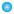 View Round 2 10 Sep, 11 Sep(10:00 AM)Kowloon CC  def  LSW PrismKowloon Cricket Club View Round 4 15 Oct, 16 Oct(10:00 AM)Hong Kong CC  def  LSW PrismHong Kong Cricket ...  View Round 5 13 Nov(10:00 AM)LSW Prism  def  Lightning XIMission Road View Round 7 8 Jan(10:00 AM)LSW Prism  def by  Kowloon CCKowloon Cricket Club View Round 8 4 Feb, 5 Feb(10:00 AM)LSW Prism  def  AMSUA Pakistan AssociationMission Road View Round 9 4 Mar(10:00 AM)AMSUA Pakistan Association  def  LSW PrismMission Road View Round 10 14 Apr, 15 Apr(10:00 AM)LSW Prism  def  Lightning XIMission Road View RANKTEAMPBYEW2W1DL1L2WKTS
LOST RUNS
FOR WKTS
TAKEN RUNS
AGST POINTSPTS
RATIO 1Hong Kong CC82240207526891042091102.3212.7902Kowloon CC821501181249787228891.1511.3943LSW Prism822105095200991211963.317.9144AMSUA Pakistan Association821203298202293221559.297.4115Lightning XI8202033115191589241941.685.210